СУМСЬКА МІСЬКА РАДАVIІ СКЛИКАННЯ  L  СЕСІЯРІШЕННЯ      У зв’язку з низькою ефективністю Програми контролю за додержанням Правил благоустрою міста Суми на 2017-2019 роки, затвердженої рішенням Сумської міської ради від 26 жовтня 2016 року № 1267-МР, беручи до уваги рекомендації постійної комісії з питань житлово-комунального господарства, благоустрою, енергозбереження, транспорту та зв’язку Сумської міської ради, керуючись статтею 25 Закону України «Про місцеве самоврядування в Україні», Сумська міська радаВИРІШИЛА:Вважати таким, що втратило чинність, рішення Сумської міської ради від 26 жовтня 2016 року № 1267-МР «Про Програму контролю за додержанням Правил благоустрою міста Суми на 2017-2019 роки».Дане рішення набирає чинності з моменту його оприлюднення на офіційному веб-сайті Сумської міської ради.Сумський міський голова					                     О.М. ЛисенкоВиконавець: Голопьоров Р.В.ЛИСТ ПОГОДЖЕННЯдо проекту рішення Сумської міської радиГолова постійної комісії з питань житлово - комунального господарства, благоустрою, енергозбереження, транспортута зв’язку Сумської міської ради				                В.П. ГробоваНачальник управління «Інспекціяз благоустрою міста Суми»Сумської міської ради							      Р.В. ГолопьоровГоловний спеціаліст-юрисконсультуправління «Інспекція з благоустроюміста  Суми» Сумської міської ради 				      О.В. БровкінаЗаступник міського голови з питань діяльності виконавчих органів ради	         О.М. Волошина		 		 		Начальник правового управлінняСумської міської ради 							     О.В. ЧайченкоДиректор департаменту фінансів, економіки та інвестицій  Сумської міської ради 	   С.А. ЛиповаСекретар Сумської міської ради					     А.В. БарановРішення доопрацьовано і вичитано, текст відповідає оригіналу прийнятого рішення та вимогам статей 6-9 Закону України «Про доступу до публічної інформації» та Закону України «Про захист персональних даних»Начальник  управління                                                                      Р.В. ГолопьоровОбгрунтування необхідності прийняття рішення Сумської міської ради      Рішенням Сумської міської ради від 26 жовтня 2016 року № 1267–МР затверджено Програму контролю за додержанням Правил благоустрою міста Суми на 2017-2019 роки. Розробником даної Програми було управління «Інспекція з благоустрою міста Суми» Сумської міської ради разом з управлінням поліції охорони в Сумській області. На виконання Програми у 2017 році з міського бюджету було виділено 530,4 тис. грн., що складає 59,4 % від затвердженої Програмою суми видатків. Замовником послуг було управління «Інспекція з благоустрою міста Суми» Сумської міської ради, а виконавцем – управління поліції охорони в Сумській області.              Протягом квітня-грудня 2017 року було виконано великий обсяг робіт по попередженню, виявленню та усуненню порушень у сфері благоустрою міста Суми, а саме: торгівля у невстановлених місцях, куріння тютюнових виробів у заборонених місцях, проведення земельних робіт без відповідного дозволу, неналежний санітарний стан прилеглої території, несвоєчасне прибирання снігу та посипання протиожеледними матеріалами території та інші. Також проводилася конфіскація товарів у суб’єктів господарювання, які здійснювали торгівлю у невстановлених місцях (17 справ). Ці справи було передано на розгляд районних судів для вирішення долі конфіскованого товару.       Загалом за 2017 рік працівниками управління поліції охорони в Сумській області було проведено 48 спільних рейдів із структурними підрозділами Сумської міської ради, обстежено 3 850 об’єктів, проведено 192 планові перевірки. За результатами цих заходів було складено 1476 протоколів про адміністративні правопорушення у сфері благоустрою (101,5 % від кількості, передбаченої Програмою). Крім цього працівниками поліції охорони складено 10 актів попереджень щодо дотримання суб’єктами господарювання Правил благоустрою м. Суми, розглянуто 9 звернень громадян, 41 виїзд за викликом по лінії «102», за результатами яких проведено перевірки та вжито заходи відповідного реагування.      Адміністративною комісією при виконавчому комітеті Сумської міської ради у 2017 році були розглянуті протоколи про адміністративні правопорушення, складені працівниками поліції охорони в Сумській області, та накладено штрафів на загальну суму 662,0 тис. грн. Сума надходжень до міського бюджету з цієї суми складає лише 262,0 тис. грн. (39,6 % від суми накладених штрафів). Це пояснюється низькою платоспроможністю порушників та неналежною роботою виконавчої служби при управлінні юстиції в Сумській області, яка повною мірою не займається стягненням накладених штрафів.        Враховуючи вищевикладене, вважаємо, що існують об’єктивні причини низької ефективності бюджетної Програми контролю за додержанням Правил благоустрою міста Суми на 2017-2019 роки.      У зв’язку з низькою ефективністю Програми контролю за додержанням Правил благоустрою міста Суми на 2017-2019 роки вирішено у 2018 році                        не використовувати кошти на реалізацію Програми.       Листом від 20.02.2018 № 53/15.01.-26 управлінням «Інспекція                                  з благоустрою міста Суми» Сумської міської ради надано до департаменту фінансів, економіки та інвестицій Сумської міської ради узагальнені результати аналізу ефективності програми за формою відповідно до додатку 2 листа Міністерства фінансів України від 19.09.2013 р. № 31-05110-14-5/27486 «Щодо удосконалення методики здійснення порівняльного аналізу ефективності бюджетних програм, які виконуються розпорядниками коштів місцевих бюджетів».         У зв’язку з низькою ефективністю Програми контролю за додержанням Правил благоустрою міста Суми на 2017-2019 роки управлінням «Інспекція з благоустрою міста Суми» Сумської міської ради підготовлено проект рішення Сумської міської ради «Про втрату чинності рішення Сумської міської ради від 26 жовтня 2016 року № 1267–МР «Про Програму контролю  за додержанням Правил благоустрою міста Суми на 2017-2019 роки». Начальник управління                                                                Р.В. ГолопьоровРішення доопрацьовано і вичитано, текст відповідає оригіналу прийнятого рішення та вимогам статей 6-9 Закону України «Про доступу до публічної інформації» та Закону України «Про захист персональних даних»Начальник управління                                                     Р.В. ГолопьорповЛИСТ РОЗСИЛКИрішення Сумської міської ради«Про втрату чинності рішення Сумської міської ради від 26 жовтня 2016 року № 1267–МР «Про Програму контролю за додержанням Правил благоустрою міста Суми на 2017-2019 роки»Начальник управління 						Р.В. Голопьоров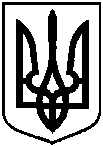 від 28 листопада 2018 року  № 4248 - МР   м. СумиПро втрату чинності рішення                     Сумської міської ради від 26 жовтня 2016 року № 1267–МР «Про Програму контролю за додержанням Правил благоустрою міста Суми на 2017-2019 роки» «Про втрату чинності рішення Сумської міської ради від 26 жовтня 2016 року № 1267–МР «Про Програму контролю за додержанням Правил благоустрою міста Суми на 2017-2019 роки»«Про втрату чинності рішення Сумської міської ради від 26 жовтня 2016 року № 1267–МР «Про Програму контролю за додержанням Правил благоустрою міста Суми на 2017-2019 роки»№п/пНазвапідприємства, установи, організаціїПрізвище І.П. керівникаПоштова та електронна адресаНеобхідна кількість примірників рішення СМР1.Постійна комісія з питань житлово - комунального господарства, благоустрою, енергозбереження, транспорту та зв’язкуГробова В.П.м. Суми, майдан Незалежності, 2rada@smr.gov.ua12.Управління «Інспекціяз благоустрою міста Суми»Голопьоров Р.В.м. Суми, вулиця Нижньохолодногір-ська, 10incp@smr.gov.ua23.Заступник міського голови з питань діяльності виконавчих органів радиВолошина О.М.м. Суми, майдан Незалежності, 2rada@smr.gov.ua1